Portatore di interessi giuridicamente rilevanti, in quanto:C H I E D EIndicare estremi Autorizzativi (Licenza Edilizia / Concessioni /D.I.A. / Permesso di Costruire)D I C H I A R AChe la presente richiesta di accesso è motivata dalla tutela del seguente interesse( deve comunque trattarsi di interesse attuale e personale alla tutela di situazioni giuridiche rilevanti ) :di essere consapevole che la richiesta potrà essere comunicata agli eventuali contro interessati.Il sottoscritto, inoltre, si impegna a corrispondere gli importi previsti per l’accesso e le copie dei documenti richiesti. Documentazione da allegare alla presente:Versamento Diritti di Segreteria di € 20.60 sul c.c.p. 13226733 intestato a “Tesoreria Comunale di Guagnano” – causale “Diritti di Segreteria – Accesso agli Atti”, o mediante versamento diretto (Delibera G.C. n°63 del 29/04/2010;Copia titolo di proprietà;Eventuale delega;Copia documento di identità del richiedente._________________________				      	                                             __________________________             (luogo e )                                                                                                                                                (firma) La presente richiesta può essere sottoscritta in presenza del dipendente addetto a riceverla ovvero sottoscritta e trasmessa, unitamente a copia fotostatica di un documento d’identità del sottoscrittore all’ufficio competente tramite fax, altra persona incaricata oppure a mezzo posta.Al Comune di GuagnanoProvincia di LecceP.zza Madonna S.S. del RosarioAREA TECNICASede vico Ceino n.1 – tel. 0832/704021 Fax 0832/704449lavoripubblici@comune.guagnano.le.itSPAZIO RISERVATO ALL’UFFICIO PROTOCOLLO                                                   OGGETTO:  Richiesta di accesso agli atti ( L. 241/90 D.P.R. 352/92 e Regolamento Comunale)Il sottoscritto  (Cognome e Nome)Luogo e data di nascitaResidente aVia  Nr.Documento di identificazione Tipo:  n°       scadenza Tipo:  n°       scadenza Tipo:  n°       scadenza Proprietario (allegare titolo di proprietà), o tecnico incaricato dalla proprietà (delega e titolo);Proprietario (allegare titolo di proprietà), o tecnico incaricato dalla proprietà (delega e titolo);Acquirente (allegare titolo) o tecnico incaricato dal medesimo (delega e titolo);Acquirente (allegare titolo) o tecnico incaricato dal medesimo (delega e titolo);Altro (specificare)Altro (specificare)In riferimento all’edificio sito in viadi proprietàIntestatarioTitolo abilitativoN°Del C.E.C. / dispostodi avere copia semplicesolo atto                    atto con elaboratidi avere copia autenticasolo atto                    atto con elaboratidi prendere visionedescrivereAtto notarileAtto notarileMutuoPresunta lesione di interessePresunta lesione di interesseDocumentazione personale Documentazione personale Presentazione progetto edilizioControversiaControversiaAltroAltro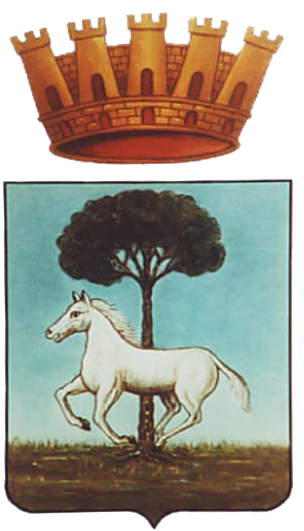 